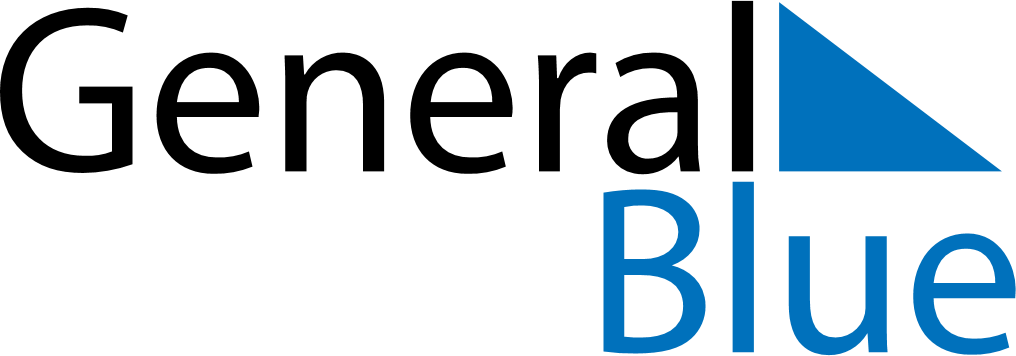 August 2018August 2018August 2018August 2018August 2018August 2018IrelandIrelandIrelandIrelandIrelandIrelandMondayTuesdayWednesdayThursdayFridaySaturdaySunday123456789101112First Monday in August13141516171819202122232425262728293031NOTES